от 21.03.2019 г.				   		                                            № 345О принятии решения о подготовке проекта планировки с проектом межевания территории аэропортового комплекса «Мирный» Республики Саха (Якутия)Рассмотрев предложение директора Управления капитального строительства Акционерной компании «АЛРОСА» (ПАО) Потапова Сергея Павловича, действующего в интересах АК «АЛРОСА» (ПАО) по доверенности от 04.07.2018 № 176 (77 А В 8334843) о подготовке документации по планировке территории, в целях обеспечения устойчивого развития территорий, в том числе выделения элементов планировочной структуры, установления границ земельных участков, установления границ зон планируемого размещения объектов капитального строительства, в соответствии с главой 5 Градостроительного кодекса РФ, ст. 14 Федерального закона от 06.10.2003 № 131-ФЗ «Об общих принципах организации местного самоуправления в Российской Федерации», Уставом МО «Город Мирный», генеральным планом города Мирного, утвержденным решением ГС от 24.09.2014 № III-18-1, и Правилами землепользования и застройки МО «Город Мирный», утвержденными в новой редакции решением ГС от 26.05.2016 № III-37-4, городская Администрация постановляет:1. Принять решение о подготовке проекта планировки с проектом межевания территории аэропортового комплекса «Мирный» Республики Саха (Якутия) за счет средств АК «АЛРОСА» (ПАО). 2. Управлению архитектуры и градостроительства (С.А. Сафонова) обеспечить условия и координацию работ по подготовке данной документации по планировке.  3. Опубликовать настоящее Постановление в порядке, установленном Уставом МО «Город Мирный». 4. Контроль исполнения настоящего Постановления оставляю за собой. И.о. Главы города                                                                                  С.Ю. МедведьАДМИНИСТРАЦИЯМУНИЦИПАЛЬНОГО ОБРАЗОВАНИЯ«Город Мирный»МИРНИНСКОГО РАЙОНАПОСТАНОВЛЕНИЕ 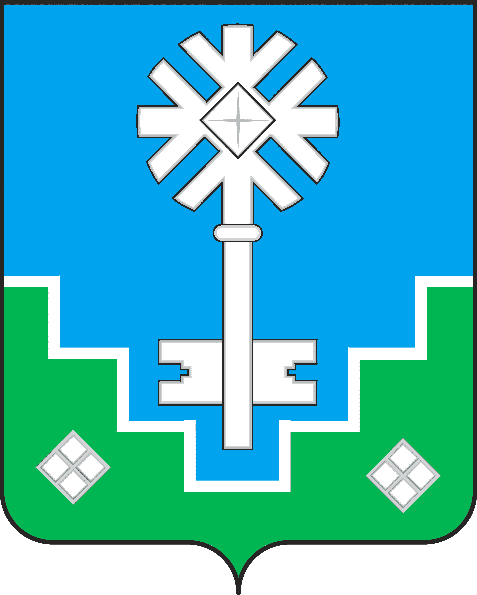 МИИРИНЭЙ ОРОЙУОНУН«Мииринэй куорат»МУНИЦИПАЛЬНАЙ ТЭРИЛЛИИ ДЬАhАЛТАТАУУРААХ